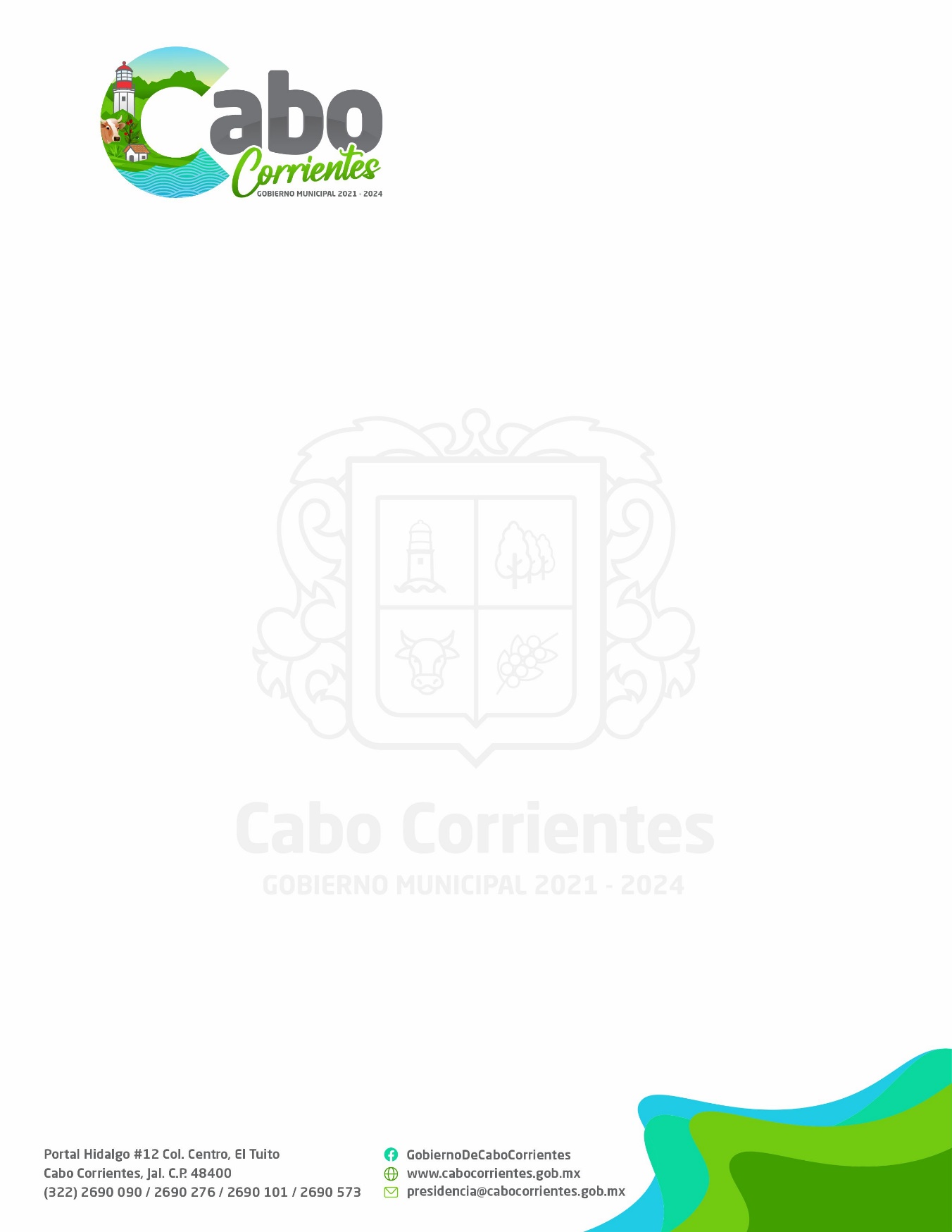 INFORME TRIMESTRAL DE  ABRIL-JUNIO DEL 2022.ORGANIGRAMAPADRÓN Y LICENCIAS dedEl suscrito José Nereo Cruz Lorenzo, Jefe de Padrón y Licencias del H. Ayuntamiento de Cabo Corrientes, en funciones propias de mi cargo rindo el presente informe de actividades del periodo comprendido entre el 1 de abril al 31 de junio 2022.REPORTE TRIMESTRAL DE ACTIVIDADES DE OFICINA:Durante los meses de abril a junio del presente año se concedieron 18 permisos de giros comerciales, 5 en el mes de abril, 7 en el mes de mayo y 6 en el mes de junio.Se entregaron 4 avisos preventivos para actualización de Licencia Municipal y 4 citatorios para tratar asuntos relacionados con su giro comercial, 2 en el mes de abril, 1 en el mes de mayo y 1 en el mes de junio.Supervisión de giros comerciales del protocolo por pandemia COVID -19. Se refrendaron 99  licencias de giros comerciales, 21 en el mes de abril, 37 en el mes de mayo y 41 en el mes de junio. Se recibieron pagos de:Ambulantes, tianguis y giros comerciales, todos los pagos se hicieron en efectivo en la recaudadora municipal y algunos con tarjeta de crédito, nosotros solo hacemos el trámite de pago correspondiente.No hubo gastos monetarios, solo 03 vales de gasolina de 20 litros cada uno.REPORTE DE ACTIVIDADES OPERATIVAS:( VIAJES)05 viajes todos dentro del municipio.Asistí a comisión de verificación de giros comerciales y otros asuntos a la localidad de Las  Ánimas, el día 11 de abril.Asistí a comisión de verificación de giros comerciales con mis compañeros inspectores a las localidades de Naranjitos, Aquiles Serdán, Mayto y Corrales, los días 18 y 19 de abril. Asistí a comisión de verificación de giros comerciales con mis compañeros inspectores a las localidades de Ipala y Villa del Mar, el día 05 de mayo. Asistí a comisión de verificación de giros comerciales con mis compañeros inspectores a las localidades de Llano Grande, Tlalpuyeque, el día 13 de junio.Asistieron a comisión de verificación de giros comerciales mis compañeros inspectores a la localidad de Las Animas, el día 24 de junio.Avances; de igual manera informo que se les aviso a los contribuyentes de la cabecera municipal el Tuito y algunas poblaciones que hacen falta cubrir sus impuestos de licencias, para que vengan a esta dependencia a mi cargo, específicamente  son algunos contribuyentes morosos y que no han acudido a pagar sus licencias, específicamente la cabecera municipal y algunas localidades de playa que son la zonas comerciales más importantes de Cabo Corrientes, y para que aclararen su situación legal, ponerse al corriente de los pagos de licencias en sus giros comerciales, el objetivo es recabar lo más que podamos y que su situación legal como contribuyentes quede aclarada, quedando por visitar algunas localidades rurales con el mismo fin, la mayoría de las localidades de playa ya se visitaron.Objetivos logrados: logramos hacer que los contribuyentes de Cabo Corrientes pagaran sus licencias atrasadas y las refrendaran, en beneficio del H. Ayuntamiento con las visitas que hicimos a las localidades del municipio donde operan giros comerciales, hablando personalmente con cada uno de ellos y convenciéndolos para que se presentaran a la oficina de Padrón y Licencias a mi cargo a pagar sus impuestos correspondientes,  de igual manera, logramos que algunos contribuyentes tramitaran y pagaran permisos nuevos para que pudieran operar sin problemas legales por no haberlos tramitado en tiempo y forma, ya que algunos estaban activos y operando. ATENTAMENTE:JOSE NEREO CRUZ LORENZOJEFE DE PADRON Y LICENCIAS 2021-2024